lMADONAS NOVADA PAŠVALDĪBA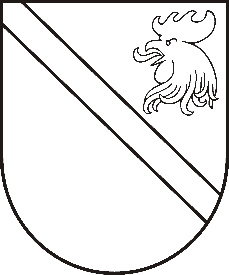 Reģ. Nr. 90000054572Saieta laukums 1, Madona, Madonas novads, LV-4801 t. 64860090, e-pasts: pasts@madona.lv ___________________________________________________________________________MADONAS NOVADA PAŠVALDĪBAS DOMESLĒMUMSMadonā2021.gada 18.maijā						            		 Nr.204									               (protokols Nr.12, 22.p.)Par dāvinājuma pieņemšanuMadonas novada pašvaldība saņēmusi […] iesniegumu (reģistrēts Madonas novada pašvaldībā 11.05.2021. ar Nr. MNP/2.1.3.6/21/486) ar lūgumu pieņemt dāvinājumā nekustamā īpašuma Ziedu ielā 9, zemes vienību ar kadastra apzīmējumu 7001 001 2068, Estrādes ielas izbūvei, Madonā.Nekustamajam īpašumam tiek veikta sadalīšana atbilstoši Madonas novada pašvaldības 2020. gada 29. oktobra sēdes lēmumam Nr. 435 (protokols Nr.22, 24.p.) “Par zemes ierīcības projekta apstiprināšanu un nekustamā īpašuma lietošanas mērķa noteikšanu plānotajām zemes vienībām nekustamajā īpašumā  Ziedu ielā 9, Madonā, Madonas novadā”.Zemes vienības ar kadastra apzīmējumu 7001 001 2068, 746 m2 platībā, nosakot nekustamā īpašuma lietošanas mērķi (NILM kods 1101) - zeme dzelzceļa infrastruktūras zemes nodalījuma joslā un ceļu zemes nodalījuma joslā, piešķirot nosaukumu “Estrādes iela” Zemes vienība tika izveidota sadalot zemes vienību ar kadastra apzīmējumu 7001 001 0306.     Likuma “Par pašvaldībām” 15.panta pirmās daļas 2.punkts nosaka, ka pašvaldības autonomā funkcija ir gādāt par savas administratīvās teritorijas labiekārtošanu un sanitāro tīrību, tai skaitā ielu, ceļu un laukumu būvniecību.	Pamatojoties uz likuma “Par pašvaldībām” 15.panta pirmās daļas 2.punktu un 21.panta pirmās daļas 17.punktu,  ņemot vērā 18.05.2021. Finanšu un attīstības komitejas atzinumu, atklāti balsojot:  PAR – 12 (Agris Lungevičs, Aleksandrs Šrubs, Andris Sakne, Antra Gotlaufa, Artūrs Grandāns, Gunārs Ikaunieks, Inese Strode, Ivars Miķelsons, Kaspars Udrass, Rihards Saulītis, Valda Kļaviņa, Zigfrīds Gora), PRET – NAV, ATTURAS – NAV, Madonas novada pašvaldības dome NOLEMJ:Pieņemt no […] dāvinājumu –  nekustamā īpašuma Ziedu iela 9,  kadastra numurs 7001 001 0306, izdalītu zemes vienību ar kadastra apzīmējumu 7001 001 2068, 746 m2 platībā, ar lietošanas mērķi (NILM kods 1101) - zeme dzelzceļa infrastruktūras zemes nodalījuma joslā un ceļu zemes nodalījuma joslā, un nosaukumu “Estrādes iela” Uzdot Juridiskajai nodaļai organizēt atdalītās zemes vienības dāvinājuma līguma slēgšanu un ierakstīšanu Zemesgrāmatā uz Madonas novada pašvaldības vārda, paredzot, ka dāvinājuma līguma reģistrēšanas zemesgrāmatā izmaksas, tajā skaitā izdevumus, kas saistīti ar paliekošā nekustamā īpašuma izmaiņu reģistrāciju Zemesgrāmatā un dāvinātāja izdevumiem bāriņtiesā nostiprinājuma lūguma sagatavošanai, sedz pašvaldība.Domes priekšsēdētājs						    A.Lungevičs Vucāne 20228813